Додаток 3 до Порядку складання бюджетної звітності розпорядниками та одержувачами бюджетних коштів, звітності фондами загальнообов'язкового державного соціального і пенсійного страхування (пункт 1 розділу II) Додаток 3 до Порядку складання бюджетної звітності розпорядниками та одержувачами бюджетних коштів, звітності фондами загальнообов'язкового державного соціального і пенсійного страхування (пункт 1 розділу II) Додаток 3 до Порядку складання бюджетної звітності розпорядниками та одержувачами бюджетних коштів, звітності фондами загальнообов'язкового державного соціального і пенсійного страхування (пункт 1 розділу II) Додаток 3 до Порядку складання бюджетної звітності розпорядниками та одержувачами бюджетних коштів, звітності фондами загальнообов'язкового державного соціального і пенсійного страхування (пункт 1 розділу II) Додаток 3 до Порядку складання бюджетної звітності розпорядниками та одержувачами бюджетних коштів, звітності фондами загальнообов'язкового державного соціального і пенсійного страхування (пункт 1 розділу II) Додаток 3 до Порядку складання бюджетної звітності розпорядниками та одержувачами бюджетних коштів, звітності фондами загальнообов'язкового державного соціального і пенсійного страхування (пункт 1 розділу II) Додаток 3 до Порядку складання бюджетної звітності розпорядниками та одержувачами бюджетних коштів, звітності фондами загальнообов'язкового державного соціального і пенсійного страхування (пункт 1 розділу II) Додаток 3 до Порядку складання бюджетної звітності розпорядниками та одержувачами бюджетних коштів, звітності фондами загальнообов'язкового державного соціального і пенсійного страхування (пункт 1 розділу II) Додаток 3 до Порядку складання бюджетної звітності розпорядниками та одержувачами бюджетних коштів, звітності фондами загальнообов'язкового державного соціального і пенсійного страхування (пункт 1 розділу II) Додаток 3 до Порядку складання бюджетної звітності розпорядниками та одержувачами бюджетних коштів, звітності фондами загальнообов'язкового державного соціального і пенсійного страхування (пункт 1 розділу II) Додаток 3 до Порядку складання бюджетної звітності розпорядниками та одержувачами бюджетних коштів, звітності фондами загальнообов'язкового державного соціального і пенсійного страхування (пункт 1 розділу II) Додаток 3 до Порядку складання бюджетної звітності розпорядниками та одержувачами бюджетних коштів, звітності фондами загальнообов'язкового державного соціального і пенсійного страхування (пункт 1 розділу II) Додаток 3 до Порядку складання бюджетної звітності розпорядниками та одержувачами бюджетних коштів, звітності фондами загальнообов'язкового державного соціального і пенсійного страхування (пункт 1 розділу II) Додаток 3 до Порядку складання бюджетної звітності розпорядниками та одержувачами бюджетних коштів, звітності фондами загальнообов'язкового державного соціального і пенсійного страхування (пункт 1 розділу II) Додаток 3 до Порядку складання бюджетної звітності розпорядниками та одержувачами бюджетних коштів, звітності фондами загальнообов'язкового державного соціального і пенсійного страхування (пункт 1 розділу II) Звітпро надходження і використання коштів, отриманих за іншими джерелами власнихнадходжень(форма N 4-2м)Звітпро надходження і використання коштів, отриманих за іншими джерелами власнихнадходжень(форма N 4-2м)Звітпро надходження і використання коштів, отриманих за іншими джерелами власнихнадходжень(форма N 4-2м)Звітпро надходження і використання коштів, отриманих за іншими джерелами власнихнадходжень(форма N 4-2м)Звітпро надходження і використання коштів, отриманих за іншими джерелами власнихнадходжень(форма N 4-2м)Звітпро надходження і використання коштів, отриманих за іншими джерелами власнихнадходжень(форма N 4-2м)Звітпро надходження і використання коштів, отриманих за іншими джерелами власнихнадходжень(форма N 4-2м)Звітпро надходження і використання коштів, отриманих за іншими джерелами власнихнадходжень(форма N 4-2м)Звітпро надходження і використання коштів, отриманих за іншими джерелами власнихнадходжень(форма N 4-2м)Звітпро надходження і використання коштів, отриманих за іншими джерелами власнихнадходжень(форма N 4-2м)Звітпро надходження і використання коштів, отриманих за іншими джерелами власнихнадходжень(форма N 4-2м)Звітпро надходження і використання коштів, отриманих за іншими джерелами власнихнадходжень(форма N 4-2м)Звітпро надходження і використання коштів, отриманих за іншими джерелами власнихнадходжень(форма N 4-2м)Звітпро надходження і використання коштів, отриманих за іншими джерелами власнихнадходжень(форма N 4-2м)Звітпро надходження і використання коштів, отриманих за іншими джерелами власнихнадходжень(форма N 4-2м)Звітпро надходження і використання коштів, отриманих за іншими джерелами власнихнадходжень(форма N 4-2м)Звітпро надходження і використання коштів, отриманих за іншими джерелами власнихнадходжень(форма N 4-2м)Звітпро надходження і використання коштів, отриманих за іншими джерелами власнихнадходжень(форма N 4-2м)Звітпро надходження і використання коштів, отриманих за іншими джерелами власнихнадходжень(форма N 4-2м)Звітпро надходження і використання коштів, отриманих за іншими джерелами власнихнадходжень(форма N 4-2м)Звітпро надходження і використання коштів, отриманих за іншими джерелами власнихнадходжень(форма N 4-2м)Звітпро надходження і використання коштів, отриманих за іншими джерелами власнихнадходжень(форма N 4-2м)Звітпро надходження і використання коштів, отриманих за іншими джерелами власнихнадходжень(форма N 4-2м)Звітпро надходження і використання коштів, отриманих за іншими джерелами власнихнадходжень(форма N 4-2м)Звітпро надходження і використання коштів, отриманих за іншими джерелами власнихнадходжень(форма N 4-2м)Звітпро надходження і використання коштів, отриманих за іншими джерелами власнихнадходжень(форма N 4-2м)Звітпро надходження і використання коштів, отриманих за іншими джерелами власнихнадходжень(форма N 4-2м)Звітпро надходження і використання коштів, отриманих за іншими джерелами власнихнадходжень(форма N 4-2м)Звітпро надходження і використання коштів, отриманих за іншими джерелами власнихнадходжень(форма N 4-2м)Звітпро надходження і використання коштів, отриманих за іншими джерелами власнихнадходжень(форма N 4-2м)Звітпро надходження і використання коштів, отриманих за іншими джерелами власнихнадходжень(форма N 4-2м)Звітпро надходження і використання коштів, отриманих за іншими джерелами власнихнадходжень(форма N 4-2м)Звітпро надходження і використання коштів, отриманих за іншими джерелами власнихнадходжень(форма N 4-2м)Звітпро надходження і використання коштів, отриманих за іншими джерелами власнихнадходжень(форма N 4-2м)Звітпро надходження і використання коштів, отриманих за іншими джерелами власнихнадходжень(форма N 4-2м)Звітпро надходження і використання коштів, отриманих за іншими джерелами власнихнадходжень(форма N 4-2м)Звітпро надходження і використання коштів, отриманих за іншими джерелами власнихнадходжень(форма N 4-2м)Звітпро надходження і використання коштів, отриманих за іншими джерелами власнихнадходжень(форма N 4-2м)за дев'ять місяців 2023 рокуза дев'ять місяців 2023 рокуза дев'ять місяців 2023 рокуза дев'ять місяців 2023 рокуза дев'ять місяців 2023 рокуза дев'ять місяців 2023 рокуза дев'ять місяців 2023 рокуза дев'ять місяців 2023 рокуза дев'ять місяців 2023 рокуза дев'ять місяців 2023 рокуза дев'ять місяців 2023 рокуза дев'ять місяців 2023 рокуза дев'ять місяців 2023 рокуза дев'ять місяців 2023 рокуза дев'ять місяців 2023 рокуза дев'ять місяців 2023 рокуза дев'ять місяців 2023 рокуза дев'ять місяців 2023 рокуза дев'ять місяців 2023 рокуза дев'ять місяців 2023 рокуза дев'ять місяців 2023 рокуза дев'ять місяців 2023 рокуза дев'ять місяців 2023 рокуза дев'ять місяців 2023 рокуза дев'ять місяців 2023 рокуза дев'ять місяців 2023 рокуза дев'ять місяців 2023 рокуза дев'ять місяців 2023 рокуза дев'ять місяців 2023 рокуза дев'ять місяців 2023 рокуза дев'ять місяців 2023 рокуза дев'ять місяців 2023 рокуза дев'ять місяців 2023 рокуза дев'ять місяців 2023 рокуза дев'ять місяців 2023 рокуза дев'ять місяців 2023 рокуза дев'ять місяців 2023 рокуза дев'ять місяців 2023 рокуКОДИКОДИКОДИКОДИКОДИКОДИКОДИКОДИКОДИУстановаКомунальний заклад "Запорізька спеціальна загальноосвітня школа-інтернат "Світанок" Запорізької обласної радиКомунальний заклад "Запорізька спеціальна загальноосвітня школа-інтернат "Світанок" Запорізької обласної радиКомунальний заклад "Запорізька спеціальна загальноосвітня школа-інтернат "Світанок" Запорізької обласної радиКомунальний заклад "Запорізька спеціальна загальноосвітня школа-інтернат "Світанок" Запорізької обласної радиКомунальний заклад "Запорізька спеціальна загальноосвітня школа-інтернат "Світанок" Запорізької обласної радиКомунальний заклад "Запорізька спеціальна загальноосвітня школа-інтернат "Світанок" Запорізької обласної радиКомунальний заклад "Запорізька спеціальна загальноосвітня школа-інтернат "Світанок" Запорізької обласної радиКомунальний заклад "Запорізька спеціальна загальноосвітня школа-інтернат "Світанок" Запорізької обласної радиКомунальний заклад "Запорізька спеціальна загальноосвітня школа-інтернат "Світанок" Запорізької обласної радиКомунальний заклад "Запорізька спеціальна загальноосвітня школа-інтернат "Світанок" Запорізької обласної радиКомунальний заклад "Запорізька спеціальна загальноосвітня школа-інтернат "Світанок" Запорізької обласної радиКомунальний заклад "Запорізька спеціальна загальноосвітня школа-інтернат "Світанок" Запорізької обласної радиКомунальний заклад "Запорізька спеціальна загальноосвітня школа-інтернат "Світанок" Запорізької обласної радиКомунальний заклад "Запорізька спеціальна загальноосвітня школа-інтернат "Світанок" Запорізької обласної радиКомунальний заклад "Запорізька спеціальна загальноосвітня школа-інтернат "Світанок" Запорізької обласної радиКомунальний заклад "Запорізька спеціальна загальноосвітня школа-інтернат "Світанок" Запорізької обласної радиКомунальний заклад "Запорізька спеціальна загальноосвітня школа-інтернат "Світанок" Запорізької обласної радиКомунальний заклад "Запорізька спеціальна загальноосвітня школа-інтернат "Світанок" Запорізької обласної радиКомунальний заклад "Запорізька спеціальна загальноосвітня школа-інтернат "Світанок" Запорізької обласної радиКомунальний заклад "Запорізька спеціальна загальноосвітня школа-інтернат "Світанок" Запорізької обласної радиКомунальний заклад "Запорізька спеціальна загальноосвітня школа-інтернат "Світанок" Запорізької обласної радиКомунальний заклад "Запорізька спеціальна загальноосвітня школа-інтернат "Світанок" Запорізької обласної радиза ЄДРПОУза ЄДРПОУза ЄДРПОУза ЄДРПОУза ЄДРПОУза ЄДРПОУ205208362052083620520836205208362052083620520836205208362052083620520836ТериторіяЗаводськийЗаводськийЗаводськийЗаводськийЗаводськийЗаводськийЗаводськийЗаводськийЗаводськийЗаводськийЗаводськийЗаводськийЗаводськийЗаводськийЗаводськийЗаводськийЗаводськийЗаводськийЗаводськийЗаводськийЗаводськийЗаводськийза КАТОТТГза КАТОТТГза КАТОТТГза КАТОТТГза КАТОТТГза КАТОТТГUA23060070010385728UA23060070010385728UA23060070010385728UA23060070010385728UA23060070010385728UA23060070010385728UA23060070010385728UA23060070010385728UA23060070010385728Організаційно-правова форма господарювання Комунальна організація (установа, заклад)Комунальна організація (установа, заклад)Комунальна організація (установа, заклад)Комунальна організація (установа, заклад)Комунальна організація (установа, заклад)Комунальна організація (установа, заклад)Комунальна організація (установа, заклад)Комунальна організація (установа, заклад)Комунальна організація (установа, заклад)Комунальна організація (установа, заклад)Комунальна організація (установа, заклад)Комунальна організація (установа, заклад)Комунальна організація (установа, заклад)Комунальна організація (установа, заклад)Комунальна організація (установа, заклад)Комунальна організація (установа, заклад)Комунальна організація (установа, заклад)Комунальна організація (установа, заклад)Комунальна організація (установа, заклад)Комунальна організація (установа, заклад)Комунальна організація (установа, заклад)Комунальна організація (установа, заклад)за КОПФГза КОПФГза КОПФГза КОПФГза КОПФГза КОПФГ430430430430430430430430430Код та назва відомчої класифікації видатків та кредитування державного бюджету -  Код та назва відомчої класифікації видатків та кредитування державного бюджету -  Код та назва відомчої класифікації видатків та кредитування державного бюджету -  Код та назва відомчої класифікації видатків та кредитування державного бюджету -  Код та назва відомчої класифікації видатків та кредитування державного бюджету -  Код та назва відомчої класифікації видатків та кредитування державного бюджету -  Код та назва відомчої класифікації видатків та кредитування державного бюджету -  Код та назва відомчої класифікації видатків та кредитування державного бюджету -  Код та назва відомчої класифікації видатків та кредитування державного бюджету -  Код та назва відомчої класифікації видатків та кредитування державного бюджету -  Код та назва відомчої класифікації видатків та кредитування державного бюджету -  Код та назва відомчої класифікації видатків та кредитування державного бюджету -  Код та назва відомчої класифікації видатків та кредитування державного бюджету -  Код та назва відомчої класифікації видатків та кредитування державного бюджету -  Код та назва відомчої класифікації видатків та кредитування державного бюджету -  Код та назва відомчої класифікації видатків та кредитування державного бюджету -  Код та назва відомчої класифікації видатків та кредитування державного бюджету -  Код та назва відомчої класифікації видатків та кредитування державного бюджету -  Код та назва відомчої класифікації видатків та кредитування державного бюджету -  Код та назва відомчої класифікації видатків та кредитування державного бюджету -  Код та назва відомчої класифікації видатків та кредитування державного бюджету -  Код та назва відомчої класифікації видатків та кредитування державного бюджету -  Код та назва відомчої класифікації видатків та кредитування державного бюджету -  Код та назва програмної класифікації видатків та кредитування державного бюджету -  Код та назва програмної класифікації видатків та кредитування державного бюджету -  Код та назва програмної класифікації видатків та кредитування державного бюджету -  Код та назва програмної класифікації видатків та кредитування державного бюджету -  Код та назва програмної класифікації видатків та кредитування державного бюджету -  Код та назва програмної класифікації видатків та кредитування державного бюджету -  Код та назва програмної класифікації видатків та кредитування державного бюджету -  Код та назва програмної класифікації видатків та кредитування державного бюджету -  Код та назва програмної класифікації видатків та кредитування державного бюджету -  Код та назва програмної класифікації видатків та кредитування державного бюджету -  Код та назва програмної класифікації видатків та кредитування державного бюджету -  Код та назва програмної класифікації видатків та кредитування державного бюджету -  Код та назва програмної класифікації видатків та кредитування державного бюджету -  Код та назва програмної класифікації видатків та кредитування державного бюджету -  Код та назва програмної класифікації видатків та кредитування державного бюджету -  Код та назва програмної класифікації видатків та кредитування державного бюджету -  Код та назва програмної класифікації видатків та кредитування державного бюджету -  Код та назва програмної класифікації видатків та кредитування державного бюджету -  Код та назва програмної класифікації видатків та кредитування державного бюджету -  Код та назва програмної класифікації видатків та кредитування державного бюджету -  Код та назва програмної класифікації видатків та кредитування державного бюджету -  Код та назва програмної класифікації видатків та кредитування державного бюджету -  Код та назва програмної класифікації видатків та кредитування державного бюджету -  Код та назва типової відомчої класифікації видатків та кредитування місцевих бюджетів 006 - Орган з питань освіти і науки Код та назва типової відомчої класифікації видатків та кредитування місцевих бюджетів 006 - Орган з питань освіти і науки Код та назва типової відомчої класифікації видатків та кредитування місцевих бюджетів 006 - Орган з питань освіти і науки Код та назва типової відомчої класифікації видатків та кредитування місцевих бюджетів 006 - Орган з питань освіти і науки Код та назва типової відомчої класифікації видатків та кредитування місцевих бюджетів 006 - Орган з питань освіти і науки Код та назва типової відомчої класифікації видатків та кредитування місцевих бюджетів 006 - Орган з питань освіти і науки Код та назва типової відомчої класифікації видатків та кредитування місцевих бюджетів 006 - Орган з питань освіти і науки Код та назва типової відомчої класифікації видатків та кредитування місцевих бюджетів 006 - Орган з питань освіти і науки Код та назва типової відомчої класифікації видатків та кредитування місцевих бюджетів 006 - Орган з питань освіти і науки Код та назва типової відомчої класифікації видатків та кредитування місцевих бюджетів 006 - Орган з питань освіти і науки Код та назва типової відомчої класифікації видатків та кредитування місцевих бюджетів 006 - Орган з питань освіти і науки Код та назва типової відомчої класифікації видатків та кредитування місцевих бюджетів 006 - Орган з питань освіти і науки Код та назва типової відомчої класифікації видатків та кредитування місцевих бюджетів 006 - Орган з питань освіти і науки Код та назва типової відомчої класифікації видатків та кредитування місцевих бюджетів 006 - Орган з питань освіти і науки Код та назва типової відомчої класифікації видатків та кредитування місцевих бюджетів 006 - Орган з питань освіти і науки Код та назва типової відомчої класифікації видатків та кредитування місцевих бюджетів 006 - Орган з питань освіти і науки Код та назва типової відомчої класифікації видатків та кредитування місцевих бюджетів 006 - Орган з питань освіти і науки Код та назва типової відомчої класифікації видатків та кредитування місцевих бюджетів 006 - Орган з питань освіти і науки Код та назва типової відомчої класифікації видатків та кредитування місцевих бюджетів 006 - Орган з питань освіти і науки Код та назва типової відомчої класифікації видатків та кредитування місцевих бюджетів 006 - Орган з питань освіти і науки Код та назва типової відомчої класифікації видатків та кредитування місцевих бюджетів 006 - Орган з питань освіти і науки Код та назва типової відомчої класифікації видатків та кредитування місцевих бюджетів 006 - Орган з питань освіти і науки Код та назва типової відомчої класифікації видатків та кредитування місцевих бюджетів 006 - Орган з питань освіти і науки Код та назва програмної класифікації видатків та кредитування місцевих бюджетів (код та назва Типової програмної класифікації видатків та кредитування місцевих бюджетів) 0611022 - Надання загальної середньої освіти спеціальними закладами загальної середньої освіти для дітей, які потребують корекції фізичного та/або розумового розвитку, за рахунок коштів місцевого бюджету Код та назва програмної класифікації видатків та кредитування місцевих бюджетів (код та назва Типової програмної класифікації видатків та кредитування місцевих бюджетів) 0611022 - Надання загальної середньої освіти спеціальними закладами загальної середньої освіти для дітей, які потребують корекції фізичного та/або розумового розвитку, за рахунок коштів місцевого бюджету Код та назва програмної класифікації видатків та кредитування місцевих бюджетів (код та назва Типової програмної класифікації видатків та кредитування місцевих бюджетів) 0611022 - Надання загальної середньої освіти спеціальними закладами загальної середньої освіти для дітей, які потребують корекції фізичного та/або розумового розвитку, за рахунок коштів місцевого бюджету Код та назва програмної класифікації видатків та кредитування місцевих бюджетів (код та назва Типової програмної класифікації видатків та кредитування місцевих бюджетів) 0611022 - Надання загальної середньої освіти спеціальними закладами загальної середньої освіти для дітей, які потребують корекції фізичного та/або розумового розвитку, за рахунок коштів місцевого бюджету Код та назва програмної класифікації видатків та кредитування місцевих бюджетів (код та назва Типової програмної класифікації видатків та кредитування місцевих бюджетів) 0611022 - Надання загальної середньої освіти спеціальними закладами загальної середньої освіти для дітей, які потребують корекції фізичного та/або розумового розвитку, за рахунок коштів місцевого бюджету Код та назва програмної класифікації видатків та кредитування місцевих бюджетів (код та назва Типової програмної класифікації видатків та кредитування місцевих бюджетів) 0611022 - Надання загальної середньої освіти спеціальними закладами загальної середньої освіти для дітей, які потребують корекції фізичного та/або розумового розвитку, за рахунок коштів місцевого бюджету Код та назва програмної класифікації видатків та кредитування місцевих бюджетів (код та назва Типової програмної класифікації видатків та кредитування місцевих бюджетів) 0611022 - Надання загальної середньої освіти спеціальними закладами загальної середньої освіти для дітей, які потребують корекції фізичного та/або розумового розвитку, за рахунок коштів місцевого бюджету Код та назва програмної класифікації видатків та кредитування місцевих бюджетів (код та назва Типової програмної класифікації видатків та кредитування місцевих бюджетів) 0611022 - Надання загальної середньої освіти спеціальними закладами загальної середньої освіти для дітей, які потребують корекції фізичного та/або розумового розвитку, за рахунок коштів місцевого бюджету Код та назва програмної класифікації видатків та кредитування місцевих бюджетів (код та назва Типової програмної класифікації видатків та кредитування місцевих бюджетів) 0611022 - Надання загальної середньої освіти спеціальними закладами загальної середньої освіти для дітей, які потребують корекції фізичного та/або розумового розвитку, за рахунок коштів місцевого бюджету Код та назва програмної класифікації видатків та кредитування місцевих бюджетів (код та назва Типової програмної класифікації видатків та кредитування місцевих бюджетів) 0611022 - Надання загальної середньої освіти спеціальними закладами загальної середньої освіти для дітей, які потребують корекції фізичного та/або розумового розвитку, за рахунок коштів місцевого бюджету Код та назва програмної класифікації видатків та кредитування місцевих бюджетів (код та назва Типової програмної класифікації видатків та кредитування місцевих бюджетів) 0611022 - Надання загальної середньої освіти спеціальними закладами загальної середньої освіти для дітей, які потребують корекції фізичного та/або розумового розвитку, за рахунок коштів місцевого бюджету Код та назва програмної класифікації видатків та кредитування місцевих бюджетів (код та назва Типової програмної класифікації видатків та кредитування місцевих бюджетів) 0611022 - Надання загальної середньої освіти спеціальними закладами загальної середньої освіти для дітей, які потребують корекції фізичного та/або розумового розвитку, за рахунок коштів місцевого бюджету Код та назва програмної класифікації видатків та кредитування місцевих бюджетів (код та назва Типової програмної класифікації видатків та кредитування місцевих бюджетів) 0611022 - Надання загальної середньої освіти спеціальними закладами загальної середньої освіти для дітей, які потребують корекції фізичного та/або розумового розвитку, за рахунок коштів місцевого бюджету Код та назва програмної класифікації видатків та кредитування місцевих бюджетів (код та назва Типової програмної класифікації видатків та кредитування місцевих бюджетів) 0611022 - Надання загальної середньої освіти спеціальними закладами загальної середньої освіти для дітей, які потребують корекції фізичного та/або розумового розвитку, за рахунок коштів місцевого бюджету Код та назва програмної класифікації видатків та кредитування місцевих бюджетів (код та назва Типової програмної класифікації видатків та кредитування місцевих бюджетів) 0611022 - Надання загальної середньої освіти спеціальними закладами загальної середньої освіти для дітей, які потребують корекції фізичного та/або розумового розвитку, за рахунок коштів місцевого бюджету Код та назва програмної класифікації видатків та кредитування місцевих бюджетів (код та назва Типової програмної класифікації видатків та кредитування місцевих бюджетів) 0611022 - Надання загальної середньої освіти спеціальними закладами загальної середньої освіти для дітей, які потребують корекції фізичного та/або розумового розвитку, за рахунок коштів місцевого бюджету Код та назва програмної класифікації видатків та кредитування місцевих бюджетів (код та назва Типової програмної класифікації видатків та кредитування місцевих бюджетів) 0611022 - Надання загальної середньої освіти спеціальними закладами загальної середньої освіти для дітей, які потребують корекції фізичного та/або розумового розвитку, за рахунок коштів місцевого бюджету Код та назва програмної класифікації видатків та кредитування місцевих бюджетів (код та назва Типової програмної класифікації видатків та кредитування місцевих бюджетів) 0611022 - Надання загальної середньої освіти спеціальними закладами загальної середньої освіти для дітей, які потребують корекції фізичного та/або розумового розвитку, за рахунок коштів місцевого бюджету Код та назва програмної класифікації видатків та кредитування місцевих бюджетів (код та назва Типової програмної класифікації видатків та кредитування місцевих бюджетів) 0611022 - Надання загальної середньої освіти спеціальними закладами загальної середньої освіти для дітей, які потребують корекції фізичного та/або розумового розвитку, за рахунок коштів місцевого бюджету Код та назва програмної класифікації видатків та кредитування місцевих бюджетів (код та назва Типової програмної класифікації видатків та кредитування місцевих бюджетів) 0611022 - Надання загальної середньої освіти спеціальними закладами загальної середньої освіти для дітей, які потребують корекції фізичного та/або розумового розвитку, за рахунок коштів місцевого бюджету Код та назва програмної класифікації видатків та кредитування місцевих бюджетів (код та назва Типової програмної класифікації видатків та кредитування місцевих бюджетів) 0611022 - Надання загальної середньої освіти спеціальними закладами загальної середньої освіти для дітей, які потребують корекції фізичного та/або розумового розвитку, за рахунок коштів місцевого бюджету Код та назва програмної класифікації видатків та кредитування місцевих бюджетів (код та назва Типової програмної класифікації видатків та кредитування місцевих бюджетів) 0611022 - Надання загальної середньої освіти спеціальними закладами загальної середньої освіти для дітей, які потребують корекції фізичного та/або розумового розвитку, за рахунок коштів місцевого бюджету Код та назва програмної класифікації видатків та кредитування місцевих бюджетів (код та назва Типової програмної класифікації видатків та кредитування місцевих бюджетів) 0611022 - Надання загальної середньої освіти спеціальними закладами загальної середньої освіти для дітей, які потребують корекції фізичного та/або розумового розвитку, за рахунок коштів місцевого бюджету Періодичність: квартальна (проміжна)  Одиниця виміру: грн. коп. ПоказникиКЕКВта/абоККККЕКВта/абоККККод рядкаКод рядкаКод рядкаКод рядкаЗатверджено на звітний рікЗатверджено на звітний рікЗалишок на початок звітного рокуЗалишок на початок звітного рокуЗалишок на початок звітного рокуЗалишок на початок звітного рокуЗалишок на початок звітного рокуЗалишок на початок звітного рокуПерераховано залишокПерераховано залишокНадійшло коштів за звітний період (рік)Надійшло коштів за звітний період (рік)Касовіза звітний період (рік)Касовіза звітний період (рік)Касовіза звітний період (рік)Касовіза звітний період (рік)Касовіза звітний період (рік)Касовіза звітний період (рік)Касовіза звітний період (рік)Касовіза звітний період (рік)Касовіза звітний період (рік)Залишокна кінець звітного періоду (року)Залишокна кінець звітного періоду (року)Залишокна кінець звітного періоду (року)Залишокна кінець звітного періоду (року)Залишокна кінець звітного періоду (року)Залишокна кінець звітного періоду (року)Залишокна кінець звітного періоду (року)Залишокна кінець звітного періоду (року)Залишокна кінець звітного періоду (року)Залишокна кінець звітного періоду (року)ПоказникиКЕКВта/абоККККЕКВта/абоККККод рядкаКод рядкаКод рядкаКод рядкаЗатверджено на звітний рікЗатверджено на звітний рікусьогоусьогоусьогоусьогоу тому числі на рахунках в установах банківу тому числі на рахунках в установах банківПерераховано залишокПерераховано залишокНадійшло коштів за звітний період (рік)Надійшло коштів за звітний період (рік)усьогоусьогоусьогоусьогоу тому числі перераховані з рахунків в установах банківу тому числі перераховані з рахунків в установах банківу тому числі перераховані з рахунків в установах банківу тому числі перераховані з рахунків в установах банківу тому числі перераховані з рахунків в установах банківЗалишокна кінець звітного періоду (року)Залишокна кінець звітного періоду (року)Залишокна кінець звітного періоду (року)Залишокна кінець звітного періоду (року)Залишокна кінець звітного періоду (року)Залишокна кінець звітного періоду (року)Залишокна кінець звітного періоду (року)Залишокна кінець звітного періоду (року)Залишокна кінець звітного періоду (року)Залишокна кінець звітного періоду (року)ПоказникиКЕКВта/абоККККЕКВта/абоККККод рядкаКод рядкаКод рядкаКод рядкаЗатверджено на звітний рікЗатверджено на звітний рікусьогоусьогоусьогоусьогоу тому числі на рахунках в установах банківу тому числі на рахунках в установах банківПерераховано залишокПерераховано залишокНадійшло коштів за звітний період (рік)Надійшло коштів за звітний період (рік)усьогоусьогоусьогоусьогоу тому числі перераховані з рахунків в установах банківу тому числі перераховані з рахунків в установах банківу тому числі перераховані з рахунків в установах банківу тому числі перераховані з рахунків в установах банківу тому числі перераховані з рахунків в установах банківусьогоусьогоусьогоусьогоусьогоу тому числі на рахунках в установах банківу тому числі на рахунках в установах банківу тому числі на рахунках в установах банківу тому числі на рахунках в установах банківу тому числі на рахунках в установах банків12233334455556677889999101010101011111111111212121212Надходження коштів - усьогоXX010010010010157805,55157805,5514587,0514587,0514587,0514587,05----143218,50143218,50XXXXXXXXX14587,0514587,0514587,0514587,0514587,05-----Від отриманих благодійних внесків, грантів та дарунківXX020020020020143218,50143218,50XXXXXXXX143218,50143218,50XXXXXXXXXXXXXXXXXXX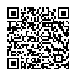 202300000040917187АС  " Є-ЗВІТНІСТЬ "АС  " Є-ЗВІТНІСТЬ "АС  " Є-ЗВІТНІСТЬ "АС  " Є-ЗВІТНІСТЬ "АС  " Є-ЗВІТНІСТЬ "АС  " Є-ЗВІТНІСТЬ "ст. 1 з 4ст. 1 з 4ст. 1 з 4ст. 1 з 4ст. 1 з 4ст. 1 з 4ст. 1 з 4ст. 1 з 4ст. 1 з 4ст. 1 з 4ст. 1 з 4ст. 1 з 411223333445555667788999910101011111111111212121212Від підприємств, організацій, фізичних осіб та від інших бюджетних установ для виконання цільових заходів, у тому числі заходів з відчуження для суспільних потреб земельних ділянок та розміщення на них інших об’єктів нерухомого майна, що перебувають у приватній власності фізичних або юридичних осібВід підприємств, організацій, фізичних осіб та від інших бюджетних установ для виконання цільових заходів, у тому числі заходів з відчуження для суспільних потреб земельних ділянок та розміщення на них інших об’єктів нерухомого майна, що перебувають у приватній власності фізичних або юридичних осібXX030030030030--XXXXXXXX--XXXXXXXXXXXXXXXXXДержавних і комунальних закладів професійної (професійно-технічної), фахової передвищої та вищої освіти від розміщення на депозитах тимчасово вільних бюджетних коштів, отриманих за надання платних послуг, якщо таким закладам законом надано відповідне право; надходження, що отримують державні і комунальні заклади фахової передвищої та вищої освіти, наукові установи та заклади культури як відсотки, нараховані на залишок коштів на поточних рахунках, відкритих у банках державного сектору для розміщення власних надходжень, отриманих як плата за послуги, що надаються ними згідно з основною діяльністю, благодійні внески та грантиДержавних і комунальних закладів професійної (професійно-технічної), фахової передвищої та вищої освіти від розміщення на депозитах тимчасово вільних бюджетних коштів, отриманих за надання платних послуг, якщо таким закладам законом надано відповідне право; надходження, що отримують державні і комунальні заклади фахової передвищої та вищої освіти, наукові установи та заклади культури як відсотки, нараховані на залишок коштів на поточних рахунках, відкритих у банках державного сектору для розміщення власних надходжень, отриманих як плата за послуги, що надаються ними згідно з основною діяльністю, благодійні внески та грантиXX040040040040--XXXXXXXX--XXXXXXXXXXXXXXXXXФінансуванняФінансуванняXX05005005005014587,0514587,05XXXXXXXXXXXXXXXXXXXXXXXXXXXВидатки та надання кредитів - усьогоВидатки та надання кредитів - усьогоXX060060060060157805,55157805,55XXXXXXXXXX143218,50143218,50143218,50143218,50---XXXXXXXXXXу тому числі:Поточні видаткиу тому числі:Поточні видатки2000200007007007007078320,5078320,50XXXXXXXXXX63733,4563733,4563733,4563733,45---XXXXXXXXXXОплата праці і нарахування на заробітну платуОплата праці і нарахування на заробітну плату21002100080080080080--XXXXXXXXXX-------XXXXXXXXXXОплата праціОплата праці21102110090090090090--XXXXXXXXXX-------XXXXXXXXXXЗаробітна платаЗаробітна плата21112111100100100100--XXXXXXXXXX-------XXXXXXXXXXГрошове  забезпечення військовослужбовцівГрошове  забезпечення військовослужбовців21122112110110110110--XXXXXXXXXX-------XXXXXXXXXXСуддівська винагородаСуддівська винагорода21132113120120120120--XXXXXXXXXX-------XXXXXXXXXXНарахування на  оплату праціНарахування на  оплату праці21202120130130130130--XXXXXXXXXX-------XXXXXXXXXXВикористання товарів і послугВикористання товарів і послуг2200220014014014014078320,5078320,50XXXXXXXXXX63733,4563733,4563733,4563733,45---XXXXXXXXXXПредмети, матеріали, обладнання та інвентарПредмети, матеріали, обладнання та інвентар2210221015015015015048587,9048587,90XXXXXXXXXX43587,9043587,9043587,9043587,90---XXXXXXXXXXМедикаменти та перев’язувальні матеріалиМедикаменти та перев’язувальні матеріали22202220160160160160--XXXXXXXXXX-------XXXXXXXXXXПродукти харчуванняПродукти харчування22302230170170170170--XXXXXXXXXX-------XXXXXXXXXXОплата послуг (крім комунальних)Оплата послуг (крім комунальних)2240224018018018018029732,6029732,60XXXXXXXXXX20145,5520145,5520145,5520145,55---XXXXXXXXXXВидатки на відрядженняВидатки на відрядження22502250190190190190--XXXXXXXXXX-------XXXXXXXXXXВидатки та заходи спеціального призначенняВидатки та заходи спеціального призначення22602260200200200200--XXXXXXXXXX-------XXXXXXXXXXОплата комунальних послуг та енергоносіївОплата комунальних послуг та енергоносіїв22702270210210210210--XXXXXXXXXX-------XXXXXXXXXXОплата теплопостачанняОплата теплопостачання22712271220220220220--XXXXXXXXXX-------XXXXXXXXXXОплата водопостачання  та водовідведенняОплата водопостачання  та водовідведення22722272230230230230--XXXXXXXXXX-------XXXXXXXXXXОплата електроенергіїОплата електроенергії22732273240240240240--XXXXXXXXXX-------XXXXXXXXXXОплата природного газуОплата природного газу22742274250250250250--XXXXXXXXXX-------XXXXXXXXXXОплата інших енергоносіїв та інших комунальних послугОплата інших енергоносіїв та інших комунальних послуг22752275260260260260--XXXXXXXXXX-------XXXXXXXXXXОплата енергосервісуОплата енергосервісу22762276270270270270--XXXXXXXXXX-------XXXXXXXXXXДослідження і розробки,  окремі заходи по реалізації державних (регіональних) програмДослідження і розробки,  окремі заходи по реалізації державних (регіональних) програм22802280280280280280--XXXXXXXXXX-------XXXXXXXXXX202300000040917187202300000040917187АС  " Є-ЗВІТНІСТЬ "АС  " Є-ЗВІТНІСТЬ "АС  " Є-ЗВІТНІСТЬ "АС  " Є-ЗВІТНІСТЬ "АС  " Є-ЗВІТНІСТЬ "АС  " Є-ЗВІТНІСТЬ "ст. 2 з 4ст. 2 з 4ст. 2 з 4ст. 2 з 4ст. 2 з 4ст. 2 з 4ст. 2 з 4ст. 2 з 4ст. 2 з 4ст. 2 з 4ст. 2 з 4ст. 2 з 411223333445555667788999910101011111111111212121212Дослідження і розробки, окремі заходи розвитку по реалізації державних (регіональних) програмДослідження і розробки, окремі заходи розвитку по реалізації державних (регіональних) програм22812281290290290290--XXXXXXXXXX-------XXXXXXXXXXОкремі заходи по реалізації державних (регіональних) програм, не віднесені до заходів розвиткуОкремі заходи по реалізації державних (регіональних) програм, не віднесені до заходів розвитку22822282300300300300--XXXXXXXXXX-------XXXXXXXXXXОбслуговування боргових зобов’язаньОбслуговування боргових зобов’язань24002400310310310310--XXXXXXXXXX-------XXXXXXXXXXОбслуговування внутрішніх боргових зобов’язаньОбслуговування внутрішніх боргових зобов’язань24102410320320320320--XXXXXXXXXX-------XXXXXXXXXXОбслуговування зовнішніх боргових зобов’язаньОбслуговування зовнішніх боргових зобов’язань24202420330330330330--XXXXXXXXXX-------XXXXXXXXXXПоточні трансфертиПоточні трансферти26002600340340340340--XXXXXXXXXX-------XXXXXXXXXXСубсидії та поточні трансферти підприємствам (установам, організаціям)Субсидії та поточні трансферти підприємствам (установам, організаціям)26102610350350350350--XXXXXXXXXX-------XXXXXXXXXXПоточні трансферти органам державного управління інших рівнівПоточні трансферти органам державного управління інших рівнів26202620360360360360--XXXXXXXXXX-------XXXXXXXXXXПоточні трансферти урядам іноземних держав та міжнародним організаціямПоточні трансферти урядам іноземних держав та міжнародним організаціям26302630370370370370--XXXXXXXXXX-------XXXXXXXXXXСоціальне забезпеченняСоціальне забезпечення27002700380380380380--XXXXXXXXXX-------XXXXXXXXXXВиплата пенсій і допомогиВиплата пенсій і допомоги27102710390390390390--XXXXXXXXXX-------XXXXXXXXXXСтипендіїСтипендії27202720400400400400--XXXXXXXXXX-------XXXXXXXXXXІнші виплати населеннюІнші виплати населенню27302730410410410410--XXXXXXXXXX-------XXXXXXXXXXІнші поточні видаткиІнші поточні видатки28002800420420420420--XXXXXXXXXX-------XXXXXXXXXXКапітальні видаткиКапітальні видатки3000300043043043043079485,0579485,05XXXXXXXXXX79485,0579485,0579485,0579485,05---XXXXXXXXXXПридбання основного капіталуПридбання основного капіталу3100310044044044044079485,0579485,05XXXXXXXXXX79485,0579485,0579485,0579485,05---XXXXXXXXXXПридбання обладнання і предметів довгострокового користуванняПридбання обладнання і предметів довгострокового користування3110311045045045045079485,0579485,05XXXXXXXXXX79485,0579485,0579485,0579485,05---XXXXXXXXXXКапітальне будівництво (придбання)Капітальне будівництво (придбання)31203120460460460460--XXXXXXXXXX-------XXXXXXXXXXКапітальне будівництво (придбання) житлаКапітальне будівництво (придбання) житла31213121470470470470--XXXXXXXXXX-------XXXXXXXXXXКапітальне  будівництво (придбання) інших        об’єктівКапітальне  будівництво (придбання) інших        об’єктів31223122480480480480--XXXXXXXXXX-------XXXXXXXXXXКапітальний ремонтКапітальний ремонт31303130490490490490--XXXXXXXXXX-------XXXXXXXXXXКапітальний ремонт житлового фонду  (приміщень)Капітальний ремонт житлового фонду  (приміщень)31313131500500500500--XXXXXXXXXX-------XXXXXXXXXXКапітальний ремонт інших об’єктівКапітальний ремонт інших об’єктів31323132510510510510--XXXXXXXXXX-------XXXXXXXXXXРеконструкція та реставраціяРеконструкція та реставрація31403140520520520520--XXXXXXXXXX-------XXXXXXXXXXРеконструкція житлового фонду (приміщень)Реконструкція житлового фонду (приміщень)31413141530530530530-----------------------------Реконструкція та реставрація інших об’єктівРеконструкція та реставрація інших об’єктів31423142540540540540--XXXXXXXXXX-------XXXXXXXXXXРеставрація пам’яток культури, історії та архітектуриРеставрація пам’яток культури, історії та архітектури31433143550550550550--XXXXXXXXXX-------XXXXXXXXXXСтворення державних запасів і резервівСтворення державних запасів і резервів31503150560560560560--XXXXXXXXXX-------XXXXXXXXXXПридбання землі та нематеріальних активівПридбання землі та нематеріальних активів31603160570570570570--XXXXXXXXXX-------XXXXXXXXXXКапітальні трансфертиКапітальні трансферти32003200580580580580--XXXXXXXXXX-------XXXXXXXXXXКапітальні трансферти підприємствам (установам, організаціям)Капітальні трансферти підприємствам (установам, організаціям)32103210590590590590--XXXXXXXXXX-------XXXXXXXXXXКапітальні трансферти органам державного управління інших рівнівКапітальні трансферти органам державного управління інших рівнів32203220600600600600--XXXXXXXXXX-------XXXXXXXXXXКапітальні трансферти урядам іноземних держав та міжнародним організаціямКапітальні трансферти урядам іноземних держав та міжнародним організаціям32303230610610610610--XXXXXXXXXX-------XXXXXXXXXXКапітальні трансферти населеннюКапітальні трансферти населенню32403240620620620620--XXXXXXXXXX-------XXXXXXXXXX202300000040917187202300000040917187АС  " Є-ЗВІТНІСТЬ "АС  " Є-ЗВІТНІСТЬ "АС  " Є-ЗВІТНІСТЬ "АС  " Є-ЗВІТНІСТЬ "АС  " Є-ЗВІТНІСТЬ "АС  " Є-ЗВІТНІСТЬ "ст. 3 з 4ст. 3 з 4ст. 3 з 4ст. 3 з 4ст. 3 з 4ст. 3 з 4ст. 3 з 4ст. 3 з 4ст. 3 з 4ст. 3 з 4ст. 3 з 4ст. 3 з 4123345567899101011111212Внутрішнє кредитування4100630630-XXXXX----XXXXНадання внутрішніх кредитів4110640640-XXXXX----XXXXНадання кредитів органам державного   управління інших  рівнів4111650650-XXXXX----XXXXНадання кредитів підприємствам, установам, організаціям4112660660-XXXXX----XXXXНадання інших внутрішніх кредитів4113670670-XXXXX----XXXXЗовнішнє кредитування4200680680-XXXXX----XXXXНадання зовнішніх кредитів4210690690-XXXXX----XXXXКерівникКерівникКерівникКерівникКерівникКерівникКатерина ШАРІКОВАКатерина ШАРІКОВАКатерина ШАРІКОВАКатерина ШАРІКОВАГоловний бухгалтерГоловний бухгалтерГоловний бухгалтерГоловний бухгалтерГоловний бухгалтерГоловний бухгалтерІрина КУРТАІрина КУРТАІрина КУРТАІрина КУРТА" 06 " жовтня 2023р." 06 " жовтня 2023р." 06 " жовтня 2023р." 06 " жовтня 2023р." 06 " жовтня 2023р." 06 " жовтня 2023р." 06 " жовтня 2023р.202300000040917187АС  " Є-ЗВІТНІСТЬ "АС  " Є-ЗВІТНІСТЬ "АС  " Є-ЗВІТНІСТЬ "ст. 4 з 4ст. 4 з 4ст. 4 з 4ст. 4 з 4ст. 4 з 4